Уважаемые руководители!В рамках исполнения государственной программы 
«Реализация государственной национальной политики в Республике Татарстан» 
РМОО «Центр культур и диалога» Республики Татарстан организует
кейс-чемпионат «Исток» (далее – «Исток»). «Исток» – соревновательное мероприятие, в ходе которого участники в составе команд решают конкретные задачи (кейсы), направленные на развитие регионов, адаптированные для аудитории участников в соответствии с возрастными особенностями, и защищают предложенные ими решения или разрабатывают и защищают собственные проекты по направлениям, характеризующим социальную или экономическую проблему, актуальную для региона.Финалисты чемпионата в реальном времени займутся решением актуальных задач в сферах популяризации традиционной культуры, истории, этнологии и краеведения Республики Татарстан, а также защитят свой проект перед экспертной комиссией. Очный этап чемпионата состоится 8 декабря в г.Казани на базе Культурного центра им. А.С. Пушкина, по адресу: ул. Карла Маркса, д. 26. Решения и проекты, разработанные участниками конкурса, окажут важное влияние на дальнейшее развитие молодежной политики и краеведческой сферы 
в Республике Татарстан. В связи с вышеуказанным просим вас оказать содействие в привлечении студентов высших и средних профессиональных образовательных учреждений к участию в кейс-чемпионате «Исток».Сбор заявок для участия осуществляется в формате заполнения онлайн-анкеты: https://forms.yandex.ru/u/6555faab6938725d8479923b/Контактные лица по организационным вопросам: проектный менеджер Егоров Данила Витальевич, +7 (996) 952-13-32.Приложение: на 2 л. в 1 экз.Егоров Д.В.+7 (996) 952-13-32Приложение Информационная справка о реализации
кейс-чемпионата «Исток»В рамках исполнения государственной программы «Реализация государственной национальной политики в Республике Татарстан» Региональной молодежной общественной организацией «Центр культур и диалога» Республики Татарстан при поддержке Министерства по делам молодежи Республики Татарстан организован проект «Проведение просветительских мероприятий и привлечение молодежных сообществ к изучению и развитию истории, культуры и нематериального наследия Республики Татарстан, их популяризация посредством проведения историко-этнологических и краеведческих конференций студентов, молодых ученых и школьников-краеведов», в рамках которого состоится кейс чемпионат «Исток» среди студентов ссузов и вузов Республики Татарстан.Целью проекта является формировании культурно-исторических ценностей и развитие патриотических чувств. Получение компетентных знаний о родном крае в области краеведения.Основной задачей является формирование практических навыков самостоятельного исследования, быстрого поиска информации, умения работы в команде и самопрезентации.Кейс-чемпионат – соревновательное мероприятие, в ходе которого участники в составе команд решают конкретную проблему (кейсы) задачу, направленную на развитие регионов, адаптированные для аудитории участников в соответствии с возрастными особенностями, и защищают предложенные ими решения или разрабатывают и защищают собственные проекты по направлениям характеризующие социальную или экономическую проблему, актуальную для региона.Историко-этнологический сбор, в рамках которого реализуется кейс-чемпионат проходит в 4 этапа: С 9 ноября по 26 ноября 23:59 2023 года осуществляется заявочная кампания. Участникам команды необходимо пройти регистрацию и заполнить форму, опубликованную в социальных сетях мероприятия. 27 ноября 2023 года капитанам команды отправляется кейс на электронную почту, указанную в регистрационной форме. Участникам необходимо предоставить решение в течении 5 календарных дней до 2 декабря 23:59 2023 года включительно. На отборочном этапе участникам предстоит решить кейс на тему сувенирной продукции, где они смогут показать свою креативность и доказать, что они отлично знают историю и культуру, туристические объекты своего края.С 3 по 4 декабря 2023 года экспертный состав проекта оценивает полученные решения. Оргкомитет формирует рейтинговую таблицу, по результатам которой команды набравшие наибольшее количество баллов допускаются до прохождения очного этапа. Команды прошедшие конкурсный отбор будут приглашены на очный этап кейс-чемпионата 8 декабря 2023 года в Культурном центре имени А. С. Пушкина 
(г. Казань, ул. Карла Маркса, д. 26). Очный этап включает себя образовательный блок от лекторов-экспертов и решение кейсовых задач с последующей защитой проектов. После образовательной части участники будут решать кейсы на одну из трех предложенных тем. Участникам будут предложены темы для решения кейсов финального этапа по следующим секциям:- развитие туризма в городах и селах Татарстана;- молодежная политика в сфере межнациональных отношений;- языковая политика.Для оценивания защиты решений будут приглашены различные профильные эксперты. Решения и проекты, разработанные участниками конкурса, окажут важное влияние на дальнейшее развитие молодежной политики и краеведческой сферы в Республике Татарстан. Вся информация о кейс-чемпионате будет публиковаться в группе социальной сети «ВКонтакте» «Центр культур и диалога Республики Татарстан».  Участники и победители кейс-чемпионата будут награждены памятными дипломами и ценными призами. Контактные лица по организационным вопросам: Данила Егоров +7 (996) 952 13 32.МИНИСТЕРСТВО ПО ДЕЛАМ МОЛОДЕЖИ РЕСПУБЛИКИ ТАТАРСТАНМИНИСТЕРСТВО ПО ДЕЛАМ МОЛОДЕЖИ РЕСПУБЛИКИ ТАТАРСТАН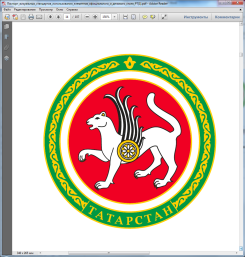 ТАТАРСТАН РЕСПУБЛИКАСЫ ЯШЬЛӘР ЭШЛӘРЕ МИНИСТРЛЫГЫТАТАРСТАН РЕСПУБЛИКАСЫ ЯШЬЛӘР ЭШЛӘРЕ МИНИСТРЛЫГЫТАТАРСТАН РЕСПУБЛИКАСЫ ЯШЬЛӘР ЭШЛӘРЕ МИНИСТРЛЫГЫТАТАРСТАН РЕСПУБЛИКАСЫ ЯШЬЛӘР ЭШЛӘРЕ МИНИСТРЛЫГЫул.Сафьян, д.5, г. Казань, 420021ул.Сафьян, д.5, г. Казань, 420021Сафьян урамы, 5 нче йорт, Казан шәһәре, 420021Сафьян урамы, 5 нче йорт, Казан шәһәре, 420021Сафьян урамы, 5 нче йорт, Казан шәһәре, 420021Сафьян урамы, 5 нче йорт, Казан шәһәре, 420021Тел.: (843) 222-91-50, факс: (843) 222-91-51.E-mail: mdmrt@tatar.ru, http://minmol.tatarstan.ruТел.: (843) 222-91-50, факс: (843) 222-91-51.E-mail: mdmrt@tatar.ru, http://minmol.tatarstan.ruТел.: (843) 222-91-50, факс: (843) 222-91-51.E-mail: mdmrt@tatar.ru, http://minmol.tatarstan.ruТел.: (843) 222-91-50, факс: (843) 222-91-51.E-mail: mdmrt@tatar.ru, http://minmol.tatarstan.ruТел.: (843) 222-91-50, факс: (843) 222-91-51.E-mail: mdmrt@tatar.ru, http://minmol.tatarstan.ruТел.: (843) 222-91-50, факс: (843) 222-91-51.E-mail: mdmrt@tatar.ru, http://minmol.tatarstan.ru______________ № ______________ На № ________________________________________ № ______________ На № ________________________________________ № ______________ На № ________________________________________ № ______________ На № ________________________________________ № ______________ На № ________________________________________ № ______________ На № __________________________Руководителям организаций высшего 
и среднего профессионального образования Руководителям организаций высшего 
и среднего профессионального образования Руководителям организаций высшего 
и среднего профессионального образования Заместитель министраА.А.СабироваСоциальные сети проекта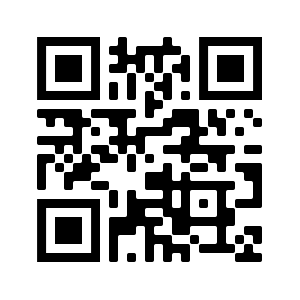 Положение конкурса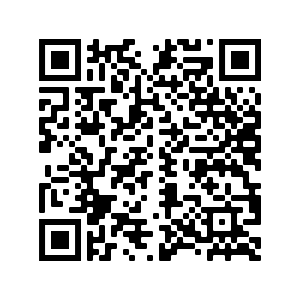 Анкета для подачи заявки 
к участию в кейс-чемпионате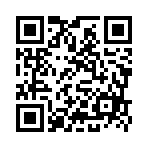 